[Community Name/Area]Community Resilience PlanIf your community is in immediate danger, Call 999Developed by: 		[Name]   		[Title]		[Address]Date: 				[MM/YYYY]Version number:		[Version]Date of next review:	[MM/YYYY] – This should have quick review annually with full review complete a maximum of every 3 years.Supported by:							 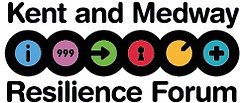 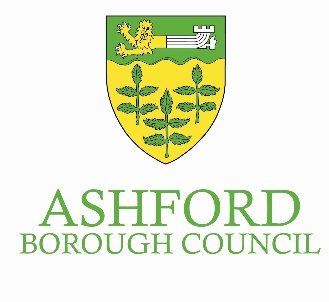 Full plan distribution list:* Please ensure completed plan is shared with Ashford Borough Council Emergency Planning for effective communication with you during a local emergency or major incident.A redacted version (public version) should be placed on your Parish/Town Council website.Please ensure all personal data and appendices are withheld in line with data protection regulations.All other listed below are optional as ideas for distribution if relevant for you.Revision History:*Add any further appendices as relevant for your own community. This can include any details for other risks or site-specific plans. 1. INTRODUCTION1.1 Why do we have this plan? To support Ashford Borough Council’s (ABC) Emergency Plan.To mitigate risk, increase readiness and resilience within XXX Parish Council (XPC) and the local community. To information gather in support of an incident.To enable assistance, in support of ABC throughout the recovery phase of an incident. This plan includes:Relevant steps to mitigate risk to expected and unexpected emergency situationsLocal Risk AssessmentsChecklists to guide how the plan works and how we communicate with other agencies and our local community.Local resources available5)  Communication within the community, volunteers and with lead authorities6)  Flood plan preparation1.2 Geographical area coveredThe civil parish of XXX covers [ADD INFORMATION AS REQUIRED ON YOUR LOCAL PARISH AND COMMUNITY]**This could include any demographics as relevant, such as rural/urban, population, vulnerabilities.See Appendix A – Parish map.1.3 ScopeThe plan is designed to prepare for an emergency or major incident affecting our local community. Our response aims to react to the initial 30 minutes only to assist with emergency services response and to support Ashford Borough Council in setting up longer-term response plans.This plan is not an attempt to encroach on the roles of the blue light emergency services or ABC Emergency Planning. 1.4 Flow of responsePROACTIVE:  Pre-planning to achieve mitigation of incident:Daily scanning of the environment to enable situational awareness by xxx Parish Council Staff Team.Communicate information on preparedness and mitigation measures to the community utilising websites and links to helpful guidance such as:Priority Register services (UK Power Networks and South East Water)Flood support and Flood Alert registrations (Environment Agency)Weather alerts and warnings (Met Office)General Emergency Planning preparedness (ABC Emergency Planning webpages) and Kent & Medway Resilience Forum (KMRF) Kent Prepared websiteSignposting and availability of Emergency Planning training to all Resilience Officers and Volunteer Coordinators, such as Community Prepared training and EA Flood Wardens.REACTIVE:  Incident happens:  Blue light agencies attend and will be lead agency for emergency according to incident (such as a fire will be led by KFRS)Situation Led  - ABC Emergency PlanningSupport Led – xxx Parish Council nominated Resilience Officer / Community Resilience LeadIf ABC and Blue light services are unable to immediately respond (such as due to access issues or widespread incident), xxx Parish Council will become the primary lead organisation for our community.RECOVERY:Post-incident phase: Ashford Borough Council Emergency Plan – multi-agency response and recovery groupsxxx Parish Council may be requested to form part of the Recovery Group for Community impact and actionsThe above shows what the Community Resilience Plan covers, primarily to support a multi-agency response before, during and after an emergency. 2. DURING AN INCIDENT (RESPONSE)2.1. First steps to action in the event of a major emergency or incident2.2. Information gathering & M/ETHANECollate current information about the incident to communicate to the responding agencies and your team. Key facts about the incident can be recorded on the Information Gathering Form (Appendix C1) which follows the M/ETHANE principles below:If able to request more detailed information or further information can be gathered at the scene, the below questions can help create a fuller situational report (Sit Rep). The below information should be completed by the Community Resilience Lead. (Appendix C2)2.3. Activation for xxx Parish Council Response TeamThis structure supports the role of the on call [PARISH NAME] Resilience Officer, to enable notification to Ashford Borough Council (ABC). The XXX Parish Council Resilience Lead will be centrally based and will be the main coordinator for [COMMUNITY NAME] in an emergency.  They will liaise with emergency services (where appropriate) and Ashford Borough Council’s Resilience Team.  They will also deploy and manage any assigned Volunteer Coordinators where required.  The volunteer coordinators will feedback information to the XXX Parish Council Resilience Lead who will in turn update the ABC Resilience Team during Office Hours. Out of Hours (OOH), this will be picked up via the ABC assigned Duty Officer who can be contacted via the main line of 01233 331111.Depending on the scale or severity of the incident will determine if a Deputy Resilience Lead is required and how many volunteer coordinators are needed to support. It is easier to scale down than scale up so advisable to gather as many resources as possible on standby.Information gathered by the XXX Parish Council Resilience Lead will be passed to the ABC Resilience Team and Initial Emergency Service Officer in charge.  This will be in the format of the ‘M/ETHANE’ message. Please see Appendix C1 for the Information Gathering Form.The communication tree (2.3.1) works as a pyramid, with the Lead at the top making the first call and in turn, they call an assigned set of people and so on, until the tree is complete. This ensures all persons are contacted as quickly and efficiently as possible.2.3.1 Communication Tree2.4. Risk Assessments – Community actions during a responseTo help identify risks for your community, please see the Ashford Public Risk Register on www.ashford.gov.uk The following table shows generic risks that could affect all communities with relevant actions that could be taken in these circumstances.ADD ANY FURTHER RISKS AS RELEVANT FOR YOUR COMMUNITY - Do not forget any risks added here should  also be added to the ‘before and after an incident’ table too.2.5 Communication with residents during an incidentThis section details how the Community Resilience Response Team will provide information and communicate with members of the community. This should also include methods for when the mobile network and landlines are unavailable.  Below are some examples for your group to agree, add to or change as necessary.Written and visual  Verbal – places where your community can talk to someone to find out information.2.6 Communication with xxx Parish Council Community Response TeamEnsure lines of communication are maintained during incident with all responders for the community. This can take place via:Face-to-face meetings (for Resilience Lead to get updates for ABC via a central RVP ie Town Hall/Village Hall.Telephone and Text - landline and mobile numbers / WhatsApp group chatTwo-way radios – {If have radios, list how many and where they are stored and kept here)2.7 Local Resources The Community Response Team will encourage local residents to provide information to assist with any perceived emergency recovery.During an emergency, community volunteers may come forward to assist, however it should be noted that they would do so at their own risk. It is advisable for contact details of those that wish to volunteer to be held in advance so you can list their role and duties within this plan.Spontaneous volunteers need to be managed at the time of response. This will change according to the scale and nature of the incident.*This could include roles such as 4x4 owners (for snow), door-knockers (for messaging, leaflet drops or checking on the vulnerable), Flood Wardens – EA registered and trained only), local pastors, WI local group or organisers for local collections)See Appendix B3.2.8 InsuranceDetails of insurance cover should be listed below to include Public Liability Insurance and/or Employers Liability Insurance certificate(s).However, the roles in this plan are voluntary and volunteers are not expected to put themselves in any danger.If a responding agency deploys a volunteer (e.g. a flood warden), they may be covered by the responding agencies insurance.For full insurance details, see Appendix J – Insurance Liability Certificate.This page is intentionally blank3 BEFORE AND AFTER AN INCIDENT (PLANNING AND RECOVERY)3.1. Risk AssessmentsThe below risk assessments should match the risk assessment defined in Section 2.4 (during an incident – response) including any specific risks added as relevant to your community.This page is intentionally blank3.2 Community Response Centre / Temporary Community ShelterThe primary role of a Community Response Centre (CRC) is to provide a recognised point from which all matters relating to the community’s response can be managed in the initial stages. This is not a Rest Centre, which remains the responsibility of Ashford Borough Council.This location should be planned in advance for a prompt response during an incident.In close communication with Ashford Borough Council, a CRC can be used to quickly gather people in one safe place in the immediate aftermath of an emergency or major incident. ABC can then set up a formal Rest Centre (if relevant) and organise for any evacuees to be transported from the CRC to the Rest Centre as quickly as possible.This can also be used as a central information point for the community to come to for updates on an incident or gain further information or support and can remain open for residents information during recovery.[LOCATION OF CRC][CRC ADDRESS][CRC DETAILS][USE WHAT3WORDS FOR ACCURATE LOCATION]*This could be the Town/Village Hall, Family Public House or other central known location within the communityThe main functions of the Community Response Centre is to:Act as the focus for the coordination of the community’s activity in response to an emergency.Receive, collate, analyse, display and distribute information.Make an overall assessment of the initial situation and, as the incident develops, determine priorities.Provide a central point for xxx Parish Council Resilience Lead to liaise with ABC Emergency Planning.Request support from statutory agencies as required (if not provided via ABC)Maintain efficient communication links with all agencies and volunteers.Assess, implement and record financial transactions arising from the emergency.Provide the facility within which the necessary staff (including those of other organisations) can work effectively.Maintain a record of events**For recording of event actions, please use the Incident and Decision Log Form as provided in Appendix C2.3.3. Welfare CentresIt might be necessary for some members of the community to be evacuated from their homes to a place of safety. This is known as a Rest Centre, which is a type of Welfare Centre that looks after displaced persons (whether residents or visitors) on a short-term basis.A Rest Centre is the responsibility of Ashford Borough Council who will coordinate the setting up, operation, staffing and management of the centre including transportation to a Rest Centre from the affected area or CRC.Within the Rest Centre, the evacuees needs can be assessed and assistance given by the appropriate responders.The importance of a CRC can be helpful in the immediate aftermath of an emergency but under no circumstances should a CRC be run as a Rest Centre. A Rest Centre has set requirements to be able to operate safely and effectively. xxx Parish Council volunteers should make clear to anyone attending the CRC that there might be a requirement to move them to a designated Rest Centre as soon as set up.The current list of agreed and appropriate venues for use as a Rest Centre are:[LIST AGREED REST CENTRES WITHIN YOUR COMMUNITY]*If you are unsure of these, please request information from Ashford Borough Council Emergency Planning.For full details of each of these locations, see Appendix D.3.4 Checklists for responding to an emergencyThese checklists provide help as a useful reminder when responding of actions to take. These should be provided to parish council response team before an incident to familiarise themselves with.Copies of the checklist can be used actively to tick when complete during activation.3.5 Additional information Here you can include any additional information about your parish or community that has not been included in the plan so far that is relevant or specific to you.This could include any known access issues for emergency service vehicles, landing point for air ambulance, defibrillator locations, times of year or dates of large events that may cause additional issues if coincide with an incident.This page is intentionally blank4 XXX PARISH COUNCIL FLOOD PLAN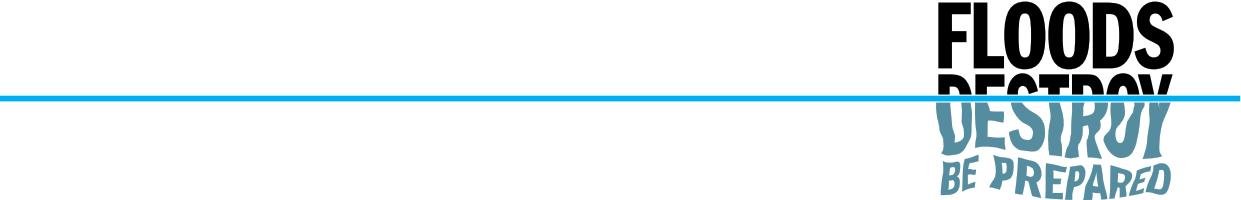 See Section 5 of the guidance document when completing your flood plan.4.1 Community Flood RiskComplete detail in blank sections below. If you require help with any data, please contact Ashford Borough Council Emergency Planning or Environment Agency for information.The main source of flooding in XXX is [fluvial/tidal/surface water/groundwater.] However, flooding can also occur when [explain if flooding occurs from another source, at a different time and list possible locations.)  In our community, there are xxx properties at risk of flooding. 4.1.1 Historic Flooding [Add details of any historic flooding incidents]4.2 Flood MapYou can obtain a copy of the Flood Map for your community from the Environment Agency if your risk of flooding is from a fluvial or tidal source. Ashford Borough Council Emergency Planning are able to provide maps identifying areas susceptible to surface water flooding.This map can include locations where blockages typically occur, flow routes of floodwater and identification of structures operated and maintained by the Environment Agency. You can also mark on the map locations of vulnerable residents to match your vulnerable person’s list records.4.3 Flood Warning Service In England, the Environment Agency operates a free Flood Warning service in areas at risk of flooding from rivers or the sea.To find out if your community is covered by the Flood Warning service or to register, please call Floodline on 0345 988 1188 or visit www.gov.uk/flood  It is advisable for members of the community to review the contact details periodically to ensure the details held by the Environment Agency are correct. During a flood, you can hear information on the current situation by calling Floodline.  This local information can be heard by selecting option 1 and dialing a ‘quick dial code’ that is specific to your area.  4.4 Flood Warnings for our community Enter the details below of the Flood Alerts and Warnings Areas that are applicable to the community:4.5 Alerts and Warnings - what they mean4.6 Flood Wardens - Patches mapDuring a flood, Flood Wardens will operate in specific areas in our community.  The map below indicates patches that Flood Wardens have been allocated. [Insert map using the colour coding on the table in the patches list – Section 4.7]4.7 Flood Wardens - Patches list4.8 Known flood areas Include any known areas to flood and where water can be pumped to. This information will be useful for Kent Fire and Rescue Service (KFRS).4.9 Flood Defence measuresSandbags can be used before flooding occurs as soon as a flood warning is in place. For high-risk areas, it may be useful to have local stocks in storage to distribute to local residents when flooding is imminent.Further details on flooding support and sandbag information can be found at Ashford Borough Council website at www.ashford.gov.uk/flooding and www.ashford.gov.uk/floodsupport[Insert details below of sandbag stocks if relevant]4.9.1 Community Sandbag Store4.9.2 Sandbag suppliersList local hardware suppliers where flood defence measures, such as sandbags could be purchased.  Appendix A: XXX Parish mapAshford Borough Council holds parish Maps. Please contact ABC Emergency Planning for an A3 map of your area.Appendix B: Contact DetailsPlease note that all Appendix B Contact Details must be redacted from public version of your plan.{ADD DETAILS AS RELEVANT]B1 External OrganisationsB2 xxx Parish Council Community Response Team{ADD DETAILS AS RELEVANT]B3 xxx Parish Council Volunteers List{ADD DETAILS AS RELEVANT] *ExamplePossible skills or resources to consider includingKeyholders for key sites (such as CRC)Trained First Aider4x4 owner/driverChainsaw ownerLocal Food supplierGenerator supplierTractor owner/driverQualified electricianQualified local handymanWelfare providers – local charitable clubs or WIB4 xxx Parish Council Vulnerable People, Property or Locations List Consider data protection responsibilities – see Section 4 of guidance notes for further information{ADD DETAILS AS RELEVANT] *ExampleAppendix C: Record KeepingC1 Information Gathering Form (M/ETHANE)To be completed by the Resilience Lead in communication with the Volunteer Coordinators. C2 Incident and Decision Log *ExampleCopies of this log can be printed separately to be used by Community Response Team during an emergency or incident. Multiple pages needed.INCIDENT & DECISION LOGOFFICIAL – SENSITIVE (Once completeC2 Incident and Decision Log INCIDENT & DECISION LOGOFFICIAL – SENSITIVE (Once complete)Appendix D: Rest Centres within xxx Parish Council areaThe Rest Centre listed here should be those held officially within the Ashford Borough Council Rest Centre Directory.Please contact ABC Emergency Planning for the details.(If any additional venues within your community are suitable but not listed, please let ABC Emergency Planning know so they can be contacted for details. If assessed as suitable, they will be added to the directory[Rest Centre Location(s) information sheet(s)]Appendix E: Community Resilience Plan Residents Letter template[Insert xxx Parish Council Address][Insert Resident Address or leave generic]	                                                 [Insert Date]Dear ResidentRe: [xxx Parish] Community Resilience PlanWe are producing a ‘Community Resilience Plan’ to be used if an emergency affects our community.  Normally, emergencies are dealt with by the “blue light” emergency services and other key responders, who have well-rehearsed plans to deal with situations.  However, there may be circumstances; such as widespread flooding, heavy snow or severe storm damage, where the arrival of the emergency services and other responders could be delayed, or when essential utilities and highways access may be compromised.In these circumstances, we are sure you will agree that it is important that our community can help itself until outside help arrives and it will do this more effectively if it has a plan already in place.  As part of this plan, we are looking to set-up a ‘Community Emergency Response Team’ of volunteers who would be willing to assist should an emergency occur.  We are particularly keen to hear from members of our community who have resources, equipment or skills (e.g., 4x4 vehicles, tractors, chain saws, trained medical staff), but any assistance you can offer would be gratefully received.  A crucial element of the plan will be to have a network of Community Liaison Volunteers covering the area, each being responsible for a road or other small area. The liaison volunteers’ role involves receiving information from, and passing it on to, residents/businesses in their “patch” – they would not be involved in rescues, but in communicating between the emergency plan coordinators and local residents in the event of an emergency.If you would like to volunteer, please could you complete the reply slip on page two of this letter and return it to us at the above address.  On receipt, a member of [xxx Parish Council] will contact you to discuss how best you can help.  We are requesting this information on an entirely voluntary basis, so please feel free to ignore this letter if you do not wish to be involved.Additionally, one of the priorities of the Community Emergency Response Team will be to provide what support it can to members of our community who may be more vulnerable than others and who may need extra help in an emergency.  With this in mind, we want to have a list of ‘Vulnerable Persons/Groups’ in our Community Resilience Plan.  For your details to be included, please complete the relevant section of the attached reply slip.  There is no need for you to disclose any sensitive personal information and please be assured that, in accordance with General Data Protection Regulations (GDPR) the information will be handled in the strictest confidence and will only be used in an emergency by the Community Emergency Response Team, the emergency services or other key responders.  For further information, or to discuss things in more detail, please contact us using the details below. Yours faithfully[Name, Position Held and Contact DetailAppendix F:Community Emergency Response Team Volunteer Sign-up formxxx Community Emergency Response Team Reply SlipCommunity Emergency Response TeamI/We would like to volunteer to join the Community Emergency Response Team.[Please tick box] as a Community Volunteer for ____________________________________________________________________and/or please enter any skills, equipment and resources you may have in the tables below.Vulnerable Persons / GroupsI would like the following details to be included in the ‘Vulnerable Persons / Groups list’ within the Community Resilience Plan.     Signed declaration[Please ensure that each person named above signs the declaration below]I/We give my/our consent for the above details to be made available to those responding to an emergency affecting our community. I understand that, in accordance with the General Data Protection Regulations (GDPR) the information will be handled in the strictest confidence and will only be used in an emergency.Appendix G:Flood Plan & Flood Maps (Additional Information)If you have any additional information or maps to your Flood Plan in Section 4, please add here.Appendix H: xxx Parish Council Grab Bag Contents ListA grab bag can be useful to hold at your village hall or central RVP for use in an emergency by lead Volunteer Coordinator at site and scene. This is not compulsory but below is an example if choose to include.If do not have a grab bag, please delete.Appendix I: Defibrillator Locations within xxx Parish CouncilIf your community has defibrillators located across the area, it is useful to list them here. This can be done as a list, table and/or map.If do not have these, please delete.Appendix J: Insurance Liability Insurance Certificate(s) for xxx Parish CouncilIf your parish council has secured relevant insurance to cover to include any volunteering roles, please add here. This could be your Public Liability Insurance and/or Employers Liability Insurance.If you do not have this, please delete.ROLE / ORGANISATIONCONTACT DETAILSAshford Borough Council Emergency Planning (Resilience Team)emergency.planning@ashford.gov.uk xxx Parish Council Chairxxx Parish Council Deputy Chairxxx Parish Council Clerk/AdminKCC Community WardenKCC Volunteer Support WardenPCSO XXX areaNeighbourhood Watch CommandersSUMMARY OF CHANGESISSUE NUMBER & DATECHANGED BYNew issueV1 – MONTH/YEARXXX Parish Council Steering GroupContentsContentsPageSection 1 - IntroductionSection 1 - Introduction71.1   Why do we have this plan?1.2   Geographical area covered1.3   Scope1.4   Flow of response1.1   Why do we have this plan?1.2   Geographical area covered1.3   Scope1.4   Flow of response7778Section 2 - During an incident (response)Section 2 - During an incident (response)92.1.   First steps to action in the event of a major emergency or Incident2.1.   First steps to action in the event of a major emergency or Incident910131415192020212.2.   Information gathering and M/ETHANE2.2.   Information gathering and M/ETHANE910131415192020212.3.   Activation for xxx Parish Council Response Team2.3.   Activation for xxx Parish Council Response Team910131415192020212.3.1 Communication tree2.3.1 Communication tree910131415192020212.4    Risk Assessments – Community actions during a response2.4    Risk Assessments – Community actions during a response910131415192020212.5    Communication with residents during an incident2.6    Communication with xxx Parish Council Response Team2.7    Local Resources2.8    Insurance2.5    Communication with residents during an incident2.6    Communication with xxx Parish Council Response Team2.7    Local Resources2.8    Insurance91013141519202021Section 3 - Before and After an incident (planning and recovery)Section 3 - Before and After an incident (planning and recovery)233.1    Risk Assessments – Community actions before and after an incident.  3.2    Community Response Centre / Temporary Community Shelter               (Parish Council Led)3.3    Welfare Centres (Ashford Borough Council led only)3.4    Checklists for responding to an emergency3.5    Additional information3.1    Risk Assessments – Community actions before and after an incident.  3.2    Community Response Centre / Temporary Community Shelter               (Parish Council Led)3.3    Welfare Centres (Ashford Borough Council led only)3.4    Checklists for responding to an emergency3.5    Additional information2331323335Section 4 – XXX Parish Council Community Flood PlanSection 4 – XXX Parish Council Community Flood Plan374.1    Community Flood Risk4.1.1 Historic Flooding4.2    Flood Map(s)4.3    Flood Warning Service4.4    Flood Warnings for our community4.5    Alerts and Warnings – what they mean4.6    Flood Wardens - Patches map4.7    Flood Wardens - Patches list4.8    Known flood areas4.9    Flood Defence Measures4.9.1 Community Sandbag Store4.9.2 Sandbag Suppliers4.1    Community Flood Risk4.1.1 Historic Flooding4.2    Flood Map(s)4.3    Flood Warning Service4.4    Flood Warnings for our community4.5    Alerts and Warnings – what they mean4.6    Flood Wardens - Patches map4.7    Flood Wardens - Patches list4.8    Known flood areas4.9    Flood Defence Measures4.9.1 Community Sandbag Store4.9.2 Sandbag Suppliers373738383940414243434344Appendix refDetailsDetailsDetailsMANDATORY APPENDICESMANDATORY APPENDICESMANDATORY APPENDICESMANDATORY APPENDICESAXXX Parish mapXXX Parish mapXXX Parish mapBContact Details (1) External Organisations (2) Community Response Team (3) Volunteer List(4) Vulnerable People, Properties or LocationsContact Details (1) External Organisations (2) Community Response Team (3) Volunteer List(4) Vulnerable People, Properties or LocationsContact Details (1) External Organisations (2) Community Response Team (3) Volunteer List(4) Vulnerable People, Properties or LocationsCRecord keeping (1) Information Gathering Form(2) Incident and Decision LogRecord keeping (1) Information Gathering Form(2) Incident and Decision LogRecord keeping (1) Information Gathering Form(2) Incident and Decision LogDWelfare Centre information sheet(s)Welfare Centre information sheet(s)Welfare Centre information sheet(s)EXAMPLE TEMPLATES (OPTIONAL FOR USE)EXAMPLE TEMPLATES (OPTIONAL FOR USE)EXAMPLE TEMPLATES (OPTIONAL FOR USE)EXAMPLE TEMPLATES (OPTIONAL FOR USE)ECommunity Resilience Plan residents letter templateCommunity Resilience Plan residents letter templateCommunity Resilience Plan residents letter templateFCommunity Emergency Response Team volunteer sign-up form & vulnerable listCommunity Emergency Response Team volunteer sign-up form & vulnerable listCommunity Emergency Response Team volunteer sign-up form & vulnerable listEXAMPLE APPENDICES (OPTIONAL FOR INCLUSION)EXAMPLE APPENDICES (OPTIONAL FOR INCLUSION)EXAMPLE APPENDICES (OPTIONAL FOR INCLUSION)EXAMPLE APPENDICES (OPTIONAL FOR INCLUSION)GFlood Plan & Flood Maps – Additional InformationFlood Plan & Flood Maps – Additional InformationFlood Plan & Flood Maps – Additional InformationHXXX Parish Council Grab Bag Contents ListXXX Parish Council Grab Bag Contents ListXXX Parish Council Grab Bag Contents ListIDefibrillator LocationsDefibrillator LocationsDefibrillator LocationsJInsurance Liability CertificateInsurance Liability CertificateInsurance Liability CertificateActionsComplete ()1Call 999 (if necessary) and follow any advice given.2Record actions including any decisions you made and why you made them. (See Appendix C2 for Incident and Decision Log)3Contact your Community Resilience Response Team and confirm activation of the plan and details of any coordination point (Section 3.2) to attend. (See Section 2.3.1 Communication Tree & Appendix B2 contact details)4Collate current information about the incident using Section 2.2 below.5Contact Ashford Borough Council Emergency Planning to confirm your current actions and take advice on next steps. Provide them with any updates as the situation develops prior to them having an ILO (Incident Liaison Officer) in attendance. (see Appendix B1 contact details)6Ensure each member of the Community Resilience Response Team /Volunteers know their role and duties. Give them a copy of their checklist in Section 3.47Contact other members of the Community that need to be alerted:Those specifically at risk or known vulnerable residents (Appendix B4)Volunteers or other assigned members of xxx Parish Council (Appendix B3)8Recovery - Once the immediate actions have been completed and the situation starts to improve, start thinking about after the incident (The recovery phase) This is what the Community Resilience Response Team can do to help the community return to their day-to-day life. Recovery is multi-agency and Ashford Borough Council may require you to sit on a Community Action Group.M/ETHANEM/ETHANEM/ETHANEMMajor Incident declared (Yes/No)County or Local? Which organisation?EExact Location including postcodeTType of incidentFire / Flood / AccidentHHazards present or suspectedUnstable buildings / chemicals / floodingAAccess to site including RVPAny roads blocked?NNumber of casualties or people/houses affectedEvacuees/HousingEEmergency Services and other organisations involvedAre Police/Fire or Ambulance on scene?A.  Details of Current Situation?NotesA1. Type of emergency                                    (ie flooding, power outage, fire)A2. Is there threat to life?  Have you called 999?A3. Has Utility services been disrupted? (electricity, gas, water)B.  Location of incident / access routesNotesB1. What is the exact Location?  (use What 3 Words can be used and postal address)B2. Is it near a village asset? (ie: school, main access route or other key location)C.  Vulnerable people affected?               NotesC1. Long term medical issues / disabilitiesC2. ElderlyC3. Non-English-speakingC4. Families with young childrenC5.  Other (please state)D. What resources are needed?NotesD1. Food / Water (to CRC)D2. Blankets (to CRC or to aid at Rest Centre)D3. 4x4 vehiclesD4. Other (please state)E. Coordination PointsNotesE1. Where is your Community Resilience Team working from? (CRC or other location)E2. Has the Community Response Centre been setup? E3. Is Ashford Borough Council opening a Rest Centre?F.  How else could we support the response?NotesG. Information sharingNotesG1. Has the above information been shared with lead emergency services and Ashford Borough Council Resilience Team?xPC Community Resilience Lead[insert Name & Contact Number]xPC Assistant/Deputy Community Resilience Lead[Insert Name & Contact Number]Potential RiskImpact on communityActions the Community Emergency Response Team can do during an incidentFlooding(including coastal, river or surface or ground water)Flooding of local streetsBlocked access to local infrastructureDamage to propertyTravel disruptionFlooded propertiesEnsure all flood wardens are fully trained before they take any action on the ground.Ensure the locations of flood wardens kits are listed and flood wardens know how to access them.Monitor local hotpots at risk of blockage, e.g. bridges, culberts, weirs or gauge boards (as long as it is safe to do so) Inform community of development situation, reinforcing Flood Alerts and Flood Warnings that are in force.Call the Floodline for information on the latest situation. Act as a point of contact between the community and authorities.Report river/screen blockages to the Environment Agency.Provide information to agencies of situation.Deploy community level defences and sandbags.Look at providing temporary shelter in CRC if residents need to leave their homes and await ABC opening of official Rest Centre.(if required)Use the Community Flood Plan.Contact your vulnerable residents on your list to confirm whether they need assistance.Call KCC Highways to discuss road closures of flooded roads. Agree in advance where road closures may be required (Include locations)Potential RiskImpact on communityActions the Community Emergency Response Team can do during an incidentFireDamage to PropertyDamage to Local InfrastructureResidents evacuatedLook at providing temporary shelter in CRC if residents need to leave their homes and await ABC opening of official Rest Centre.(if required)High Winds & StormsDamage to PropertyDamage to Local InfrastructureLoss of powerVulnerable people at riskTravel disruptionThe Community Emergency Response Team should stay indoors as much as possible; do not go outside to repair damage during a storm.Compile a list of damage to local infrastructure to communicate to the relevant agency.Contact your vulnerable residents on your list to confirm whether they need assistance.Heavy Snow & Extreme ColdDamage to propertyLoss of businessVulnerable people at riskTravel disruptionProvide a point of contact for the coordination of volunteers around clearing / salting pathsClear essential pathsVisit vulnerable to assess any needs.Potential RiskImpact on communityActions the Community Emergency Response Team can do during an incidentHeat Wave / DroughtVulnerable people at risk of suffering from heat exhaustion and heat strokeCheck on your vulnerable residents to make sure they are coping with the hot weather.Refer residents to the Home checklist for keeping cool. https://www.gov.uk/government/publications/heatwave-plan-for-england/beat-the-heat-keep-cool-at-home-checklistListen to the weather forecasts and the alerts from the Met Office https://www.metoffice.gov.uk/public/weather/heat-health/?tab=heatHealth&season=normalAdvise your community to stay wherever if coolest if they can, drink plenty of water and follow the guidance on the NHS website. https://www.nhs.uk/live-well/seasonal-health/heatwave-how-to-cope-in-hot-weather/Share on social media / direct people to the Gov.uk guidance https://www.gov.uk/guidance/public-health-impact-of-drought-advice-for-the-publicShare information with vulnerable residents about signing up to the Priority Services Register for relevant water company.Electricity FailureLoss of streetlightsLoss of traffic signalsLoss of businessUnable to cook foodVulnerable people at risk- personal medical support machineryLimited CommunicationsCheck if neighbours have lost services too. If others are affected it makes a difference to what you should doEstablish from the utility company how long they think the power will be off forEstablish the extent of the power cutIf it is a prolonged power cut or in particularly cold weather look at opening a Community Shelter/Warm Hub if any have alternative fuel sourcesIf the power cut is for a prolonged period, take precautions to stay safe: Be wary using candles, naked flames and portable heating. Never leave lit candles in unoccupied rooms or with unsupervised children or animals.Potential RiskImpact on communityActions the Community Emergency Response Team can do during an incidentGas FailureExtreme cold especially vulnerable peopleUnable to cook foodEstablish from the utility company how long they think the gas will be offEstablish the extent of the gas outage. If it is a prolonged gas outage or in particularly cold weather look at opening a Community Shelter/Warm Hub if any have alternative fuel sourcesEncourage vulnerable residents to sign up to the https://www.britishgas.co.uk/Priority-Service-RegisterWater Supply FailureHealth hazard from untreated waterVulnerable people at riskCoordinate the delivery of bottled water to residents who are unable to get out from Local Authority/Water Company organised bottled water site.Offer to help out at a water distribution site if set up by the water company / local authority.Pandemic (such as covid)Vulnerable people at riskUnable to leave home to access services, e.g. food/prescriptionsClosure of local services due to staff shortagesTransport to vaccine centresCheck with vulnerable residents whether they need any assistance whilst ill or isolating.ADD IF REQUIREDTypeWherePostersVillage Hall,  Library, Local Shops and Pubs, Community Response CentreNoticeboardsVillage Hall,  Library, Local Shops and Pubs, Community Response Centre[INSERT LIST OF ALL NOTICEBOARD LOCATIONS WITHIN PARISH AREA]Leaflets / information sheetLocal Shops, Pubs, leaflet drop to affected residents, give out at Community Response CentreSocial Media / Websitesxxx Parish Council Website [INSERT LINK]Community Facebook page [LIST OTHER PLATFORMS USED – ie Facebook, Twitter, Instagram, Local Chat groups] TypeWhereBriefing Point (s)Village Hall, Library, Community Response CentreDoor KnockingAll residents in identified area, residents that have asked for door knockingTwo Way Radio Local Raynet volunteer.Policy detailsPolicy detailsInsurance Policy HolderWhose insurance policy is this? Parish Council/Community Group/Private Individual/Unitary/District/BoroughInsurance Policy Reference NumberWhen is this policy active?When deployed by Parish Council/ Community Group/ Unitary/District/Borough CouncilStart Date of PolicyEnd Date of PolicyUnderwriterWho underwrites the policy?ContactContact name/number of underwriterPotential RiskImpact on communityActions the Community Emergency Response Team can do to prepare before an incident happens.Actions the Community Emergency Response Team can do after an incident during the Recovery phase.Flooding(including coastal, river or surface or ground water)Flooding cont’d(including coastal, river or surface or ground water)Flooding of local streetsBlocked access to town hallDamage to propertyTravel disruptionFlooded propertiesUnderstand your risk of floodingRegister to receive flood warning and encourage members of the community to do so.  Advertise regularly in community newsletter or other communication / noticeboards etc.Use the Community Flood Plan in Section 4.Test and review your flood plan yearly / after flooding.Attend Flood Warden training.Identify and monitor local hotpots at risk of blockage, e.g. bridges, culberts, weirs or gauge boards. [Add locations]Report river/stream blockages to the Environment Agency.Report ditch blockages to land owner, Kent County Council or Internal Drainage BoardReport blocked gullies to KCC Highways.Encourage people to prepare a Home Emergency Plan / Personal Flood Plan.Encourage people to protect their properties with personal flood protection systems.Share on social media / direct people to the Gov guidance https://www.gov.uk/guidance/public-health-impact-of-drought-advice-for-the-publicShare information with vulnerable residents about signing up to the Priority Services Register for relevant water company.Assist people in recovering from the emergency that are listed on our vulnerable list.Inform Community when situation starts improving.Assist with clearing up in the community.Collect data/photographs on who or what was flooded showing flood extents, depths etc and update the plan.Update Ashford Borough Council with information you have collected so they can update their plans and procedures.Encourage residents to have a Household Emergency Plan.Dispose of Sandbags properly.Review and update the Flood Plan Section 4.FireDamage to PropertyDamage to Local InfrastructureResidents evacuated.Damage to countryside and farmsEncourage Residents to check their smoke alarmsVulnerable residents can have Kent Fire and Rescue do a Home Safety Visit.Encourage residents to think about the impacts of things like, Bonfires, disposing of cigarettes, BBQs and their location, disposable BBQs.  Advice and guidance can be found on the Kent Fire and Rescue website. Encourage events in your area taking place and residents not to use sky lanterns or fire works.For countryside fires check the Met Office Fire Severity Index.  www.metoffice.gov.uk/fire-severity-indexThe National Farmers Union provide for prevent farm fires as well as tips for people out in the countryside.  https://www.nfuonline.com/Encourage residents to have a Household Emergency Plan.Assist people in recovering from the emergency.Encourage residents to have a Household Emergency Plan.After an incident update the community on the dangers again of fires and what they can do to prevent themHigh WindsDamage to PropertyDamage to Local InfrastructureLoss of powerVulnerable people at riskTravel disruption.Trees fallen down.Encourage Residents to secure or store loose objects that could blow into windowsEncourage Residents to Close and fasten doors and windows securelyEncourage Residents to park vehicles in a garage or well away from trees, buildings, walls and fences.Assist people in recovering from the emergency.Assist with clearing debris as required, staying safe at all time.Assist people with insurance claimsEncourage residents to have a Household Emergency Plan.Heavy Snow & Extreme ColdDamage to propertyLoss of businessVulnerable people at riskTravel disruption.Encourage Residents to stock up on essentialsProvide a point of contact for residents (particularly Vulnerable residents)Provide advice to residents about staying warmEncourage residents to stay in touch with the latest forecast and cold weather alerts.Share the Met Office #WeatherReady campaign.Assist people in recovering from the emergency.Encourage residents to have a Household Emergency Plan.Heat Wave / DroughtVulnerable people at risk of suffering from HeatstrokeVulnerable people suffering with lack of waterRefer residents to the Home checklist for keeping cool. https://www.gov.uk/government/publications/heatwave-plan-for-england/beat-the-heat-keep-cool-at-home-checklistListen to the weather forecasts and the alerts from the Met Office https://www.metoffice.gov.uk/public/weather/heat-health/?tab=heatHealth&season=normalShare on social media / direct people to the Gov guidance https://www.gov.uk/guidance/public-health-impact-of-drought-advice-for-the-publicShare information with vulnerable residents about signing up to the Priority Services Register for relevant water company.Check on vulnerable residents.Electricity FailureElectricity Failure cont’dLoss of streetlightsLoss of traffic signalsLoss of businessUnable to cook food.Vulnerable people at risk- personal medical support machinery Limited CommunicationsUse UK Power Networks’ 105 service to check live locations of power cuts.Encourage Vulnerable residents to sign up to the UKPN Priority Services RegisterEncourage residents not to open fridges any longer than necessaryEncourage Residents to make sure their home is well insulated.(It could stay warm for 12 hours or more in a power cut)Assist people in recovering from the emergency.Encourage residents to have a Household Emergency Plan.Gas FailureExtreme cold especially vulnerable peopleUnable to cook food.Always have a source of alternative heating available.Encourage vulnerable residents to sign up to the https://www.britishgas.co.uk/Priority-Service-RegisterAssist people in recovering from the emergency.Encourage residents to have a Household Emergency Plan.Water Supply FailureHealth hazard from untreated waterVulnerable people at risk.Make sure you have an emergency water supply. Everyone’s needs differ, but the Food Standards Agency advises that the average adult should take in 1.5 to 2litres of water in a typical day (6-8 250ml glasses.)Establish which residents would require assistance. Assist people in recovering from the emergency.Encourage residents to have a Household Emergency Plan.Pandemic (such as Covid)Vulnerable people at riskUnable to leave home to access services, e.g. food/prescriptionsClosure of local services due to staff shortagesTransport to vaccine centresEncourage people to sign up for supermarket and prescription deliveries.Establish which residents would require assistance.Assist people in recovering from the emergency.Encourage residents to have a Household Emergency Plan.ADD IF REQUIREDxxx Parish Council Resilience Lead / Deputy Resilience Leadxxx Parish Council Resilience Lead / Deputy Resilience LeadACTIONCOMPLETE ()Ensure you are not in immediate danger.Call 999 and follow any advice given. Contact ABC Emergency Planning or ABC Duty Officer if out of hours for advice, providing them with initial updates. Contact the xxx Volunteer Coordinators (Appendix 2b) and meet to discuss the situation.Start writing a log (Appendix 3b) containing any decisions you made and who you spoke to/what was said.Construct a formal ‘METHANE’ message to pass to ABC and Initial Incident Commander via Information Gathering Form (Appendix 3a)Agree actions and ensure each member of the xxx Parish Council Response Team know what they are doing. For example, liaising with ABC on the opening of the Rest Centre / communicating situation with xxx Volunteer Coordinators.Meet regularly to discuss the developing situation, outstanding actions, community priorities and resources available/required. Once the immediate actions are completed and the situation starts to improve, start thinking about the recovery phase and how the Community Emergency Response Team can help the community return to their day-to-day life.Schedule a debrief and review preparedness/plan as necessary.xxx Parish Council Community Volunteer Coordinator(s)xxx Parish Council Community Volunteer Coordinator(s)ACTIONCOMPLETE ()Ensure you are not in immediate danger.Meet with the xxx Parish Council Resilience Lead and discuss plan of action.Attend the incident if safe to do so with two coordinators located at different points of the incident to enable a complete overview.Keep lines of communication open with Resilience Lead and report back at regular intervals with a situation report (Sit Rep).Support and handover information to emergency services / other authorities as required.Confirm and communicate the end of the incident.Liaise with the Resilience Lead on whether to stand down once Emergency Services/Ashford Borough Council in attendance.Attend a debrief and review preparedness/plan as necessary.Date MM/YYType of floodingCause of flooding (if known)(Such as storm, blocked drains)Properties / Roads affectedAny further detailsFlood Alert AreaQuick Dial NumberFlood Warning AreaQuick Dial Number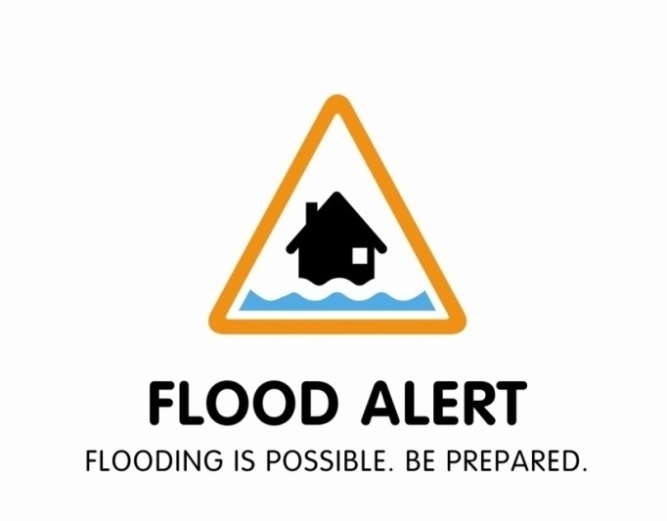 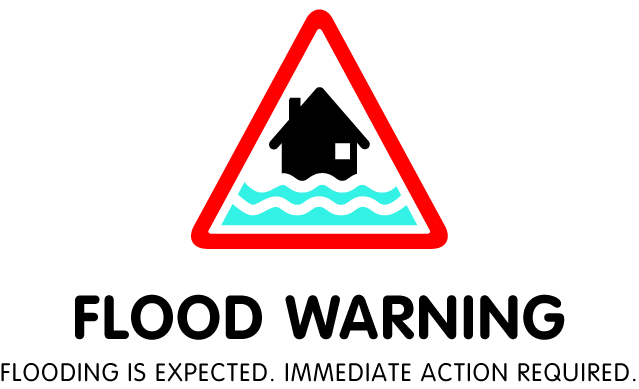 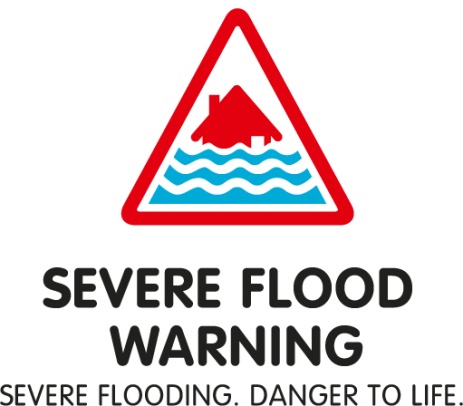 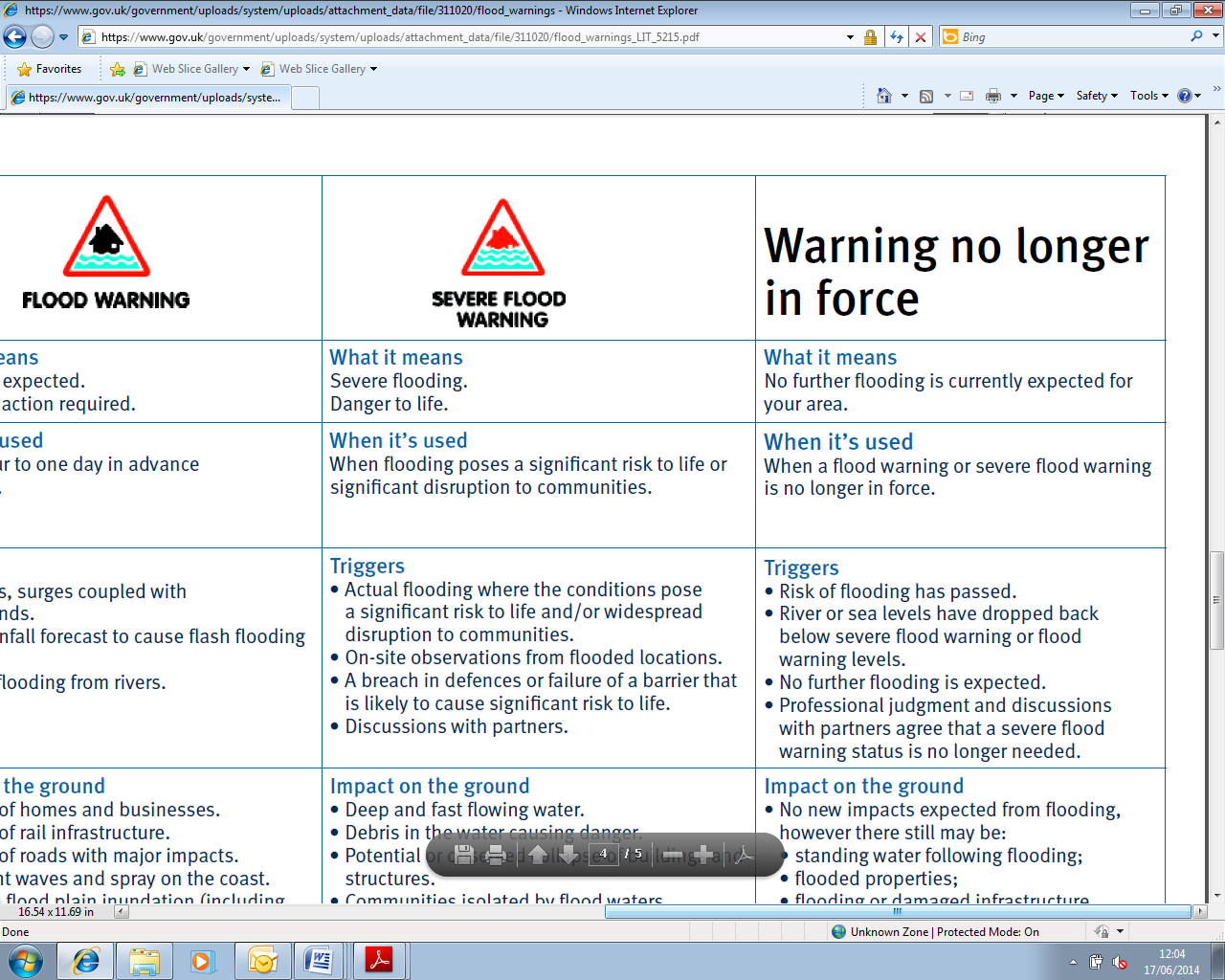 What it meansFlooding is possible. Be preparedFlooding is expected. Immediate action requiredSevere flooding. Danger to life.No further flooding is currently expected for your area.When it is usedTwo hours to two days in advance of floodingHalf an hour to one day in advance of floodingWhen flooding poses a significant risk to life or significant disruption to communitiesWhen a Flood Warning or Severe Flood Warning is no longer in forceImpacts likely to be seenFlooding on fields, recreation land and car parks.Flooding of minor roads and farmlandFlooding of homes and businessesFlooding of rail infrastructureFlooding of roads with major impactsExtensive flood plain inundation (including caravan parks or campsites)Deep and fast flowing waterDebris in the water causing danger.Potential or observed collapse of buildings and structuresCommunities isolated by flood watersCritical infrastructure for communities disabledLarge number of evacueesNo new impacts expected from flooding, however there still may be flooded propertiesor damaged infrastructureRecommended actionsBe prepared to act on your flood plan.Prepare a flood kit of essential items.Avoid walking, cycling or driving through floodwater.Farmers should consider moving livestock and equipment away from areas likely to flood.Protect yourself, your family and help others.Move family, pets and valuables to a safe place.Turn off gas, electricity and water supplies if safe to do so.Put flood protection equipment in place.If you are caught in a flash flood, get to higher ground.Stay in a safe place with a means of escape.Be ready should you need to evacuate from your home.Cooperate with the emergency services.Call 999 if you are in immediate dangerCall Floodline for up to date information.Be careful. Floodwater may still be around for several days and be contaminated.If you have been flooded, ring your insurance company as soon as possible.Road NameHouse NumbersNumber of PropertiesSymbolName of Flood WardenRiver Walk1-45 (odds)23Mr A SmithRiver Walk1-45 (evens)22Mrs C BrownHigh Street1-1010Mr R WilsonLower Street56-8428Mrs F RichardsRiverbank Road1-3232Mr R Drew (Mon-Fri)Mrs Porter (Sat-Sun)LocationLocation Details (address / what3words)Location where water can be pumped to (address / what3words)LocationWhere is your sandbag store located? Do you have more than one? Is this a temporary store or a permanent one?Where is your sandbag store located? Do you have more than one? Is this a temporary store or a permanent one?SandbagsYES   - How many are in stock?NOSandYES   - How much is available?NOContactWho is the main contact for the sandbag store? Is the location locked? Who can open it? Who re-fills the store when empty? What are their contact details? Is there more than one person who can be contacted?Who is the main contact for the sandbag store? Is the location locked? Who can open it? Who re-fills the store when empty? What are their contact details? Is there more than one person who can be contacted?Supplier 1Supplier 2Supplier 3NameAddressOpening HoursMaterials availableOrganisation / DepartmentEmail or website addressTelephone Office HoursTelephone Out of HoursIf you are in immediate Danger call 999If you are in immediate Danger call 999If you are in immediate Danger call 999If you are in immediate Danger call 999Ashford Borough Council  - Main Switchboard  n/a 01233 331111 01233 331111Ashford Borough Council -
Emergency Planning emergency.planning@ashford.gov.uk  REQUEST FROM ABCREQUEST FROM ABC Ashford Borough Council -
Emergency Centre (This will only be activated once in response to an incident or emergency)emergency.centre@ashford.gov.ukREQUEST FROM ABCREQUEST FROM ABCOur area Community Wardenhttps://www.kent.gov.uk/leisure-and-community/community-safety/community-wardens 03000 41 34 55 (Head Office) REQUEST FROM ABCOur area PCSOhttps://www.kent.police.uk/a/your-area/Local detail to be addedLocal detail to be addedOur elected ward membersPLEASE ADD  PLEASE ADDPLEASE ADDKent County Council
Main Switchboardcounty.hall@kent.gov.uk03000 41 41 4103000 41 41 41Kent County Council
Resilience and Emergencies Unitemergency.planning@kent.gov.uk03000 41 41 4103000 41 41 41KCC Highways & Transportation
Main Switchboardhttp://www.kent.gov.uk/roads-and-travel03000 41 81 8103000 41 81 81Kent & Medway Resilience ForumKRT@kent.fire-uk.org01622 212409Contact via ABC Emergency Planning Kent Police
Force Control Roomhttps://www.kent.police.uk/contact-us101101Kent Fire & Rescue
Main switchboardenquiries@kent.fire-uk.org01622 692121n/aOrganisation / DepartmentEmail or website addressTelephone Office HoursTelephone Out of HoursSoutheast Coast Ambulance
Headquartershttps://www.secamb.nhs.uk/contact-us/0300 123 0999n/aNHShttp://www.nhs.uk111111Environment Agency
General enquiriesenquiries@environment-agency.gov.uk03708 506 506n/aEnvironment Agency
Incident reportingn/a0800 80 70 600800 80 70 60Environment Agency
Floodlinen/a0345 988 11880345 988 1188Electricity - Power cuts
UK Power Networkshttp://www.ukpowernetworks.co.uk/internet/en/power-cuts/0800 316 3105From mobiles: 0333 323 2105Gas Leaks (National Grid)https://www.nationalgas.com/safety advice0800 111 9990800 111 999Southern Water
General enquirieshttps://www.southernwater.co.uk/contact-us0330 303 0368n/aRoleName and AddressContact No. 1(Main)Contact No. 2(Out of Hours)Resilience LeadResilience Lead      (Deputy 1)Resilience Lead      (Deputy 2)Volunteer Coordinator 1Volunteer Coordinator 2Volunteer Coordinator(Deputy 1)Volunteer Coordinator (Deputy 2)Flood Warden 1Flood Warden 2Flood Warden 3Flood Warden 4Name and AddressRole / skill volunteeredContact No. 1(Main)Contact No. 2(Out of Hours)Mr A Example4x4 owner / snow clearance01xxx07xxxNameAddress (including Postcode)Contact numberVulnerability / RiskAssistance requiredPriority(High, Medium or Low)xxx Care HomeHigh Street, TN xx01xxx36 Elderly Residents – various needsEvacuation help neededHMrs A Examplexxx01xxxWheelchair user Evacuation help neededHMAJOR INCIDENT:EXACT LOCATION:TYPE OF INCIDENT:HAZARDS:ACCESS:NUMBER AND TYPE OF CASUALTIES:EMERGENCY SERVICES PRESENT AND REQUIRED:INCIDENT: Car Crash into residential housesINCIDENT: Car Crash into residential housesLOCATION: Top of High Street, Example town, TN xxLOCATION: Top of High Street, Example town, TN xxDATE:  12th January 20XXCOMPLETED BY: xxCOMPLETED BY: xxPAGE     1                 ofLOG No(1,2)TIME TO(24 hr clock)TIME FROM(24 hr clock)ENTRY(Key details of information/discussion)DECISION – ACTION(Key details of actions/decisions)RATIONALE (IF APPLICABLE)(Why decision made)123.2023.30Car crashed into house at top of the High Street. 6 houses affected – need to be evacuated.Opened CRC for affected residents.Very cold outside with vulnerable residents. Awaiting Rest Centre set up/alternative housing from ABCINCIDENT:INCIDENT:LOCATION: LOCATION: DATE: COMPLETED BY: COMPLETED BY: PAGE                           ofLOG No(1,2)TIME TO(24 hr clock)TIME FROM(24 hr clock)ENTRY(Key details of information/discussion)DECISION – ACTION(Key details of actions/decisions)RATIONALE (IF APPLICABLE)(Why decision made)NamePrimary Contact Details Email addressSkills / Experience / QualificationEquipment / ResourcesNamePrimary Contact Details Email addressSkills / Experience / QualificationEquipment / ResourcesName of person / centre / accommodationAddressPrimary Contact DetailsReason for inclusionSignaturesPrint NameDateAddressContact numberEmailItemDetailsCommunity Resilience Planx1 printed copyLarge Scale Parish Mapx1 A1 printed copyTwo-way Radiosx2 Hi-Vis Vestsx6Heavy Duty TorchWith batteries (x2 D type)Clipboard and Penx2Information Gathering Forms (M/ETHANE)x10 spare printed copies + x1 copy on each clipboard (12 total)Incident and Decision Logx10 spare printed copies + x1 copy on each clipboard (12 total)